PAX HUMANAPax Humana is Brian Lindgren. While training as a classical violist at the prestigious Eastman School of Music, he fell in love with the world of electronic music. After graduating decided to pursue his passion to write electronic music while performing as a violist in New York City. He diligently polished his craft, incorporating his many influences from his classical background. “I was deeply moved by music ever since I was young. The medium of electronic music provides me a dynamic palette to give expression to the music from within my life,” says Lindgren. “All I want is to be able to create music that makes a deep impact in people’s lives, just like it has done for me.”Lindgren’s career as been truly diverse: from recording on Warp Records and Bridge Records as a violist, to having his music played throughout the US as well as England, Ireland, Germany, Romania and Argentina as two time winner of the Vox Novus 60x60 competition; from performing with top notch classical ensembles such as Alarm Will Sound to composing and recording string tracks for underground rap legend, RA The Rugged Man; from composing music for an Amtrak mini documentary series “Ready to Build” to jingle music for Nabisco, and from touring in Europe in a string quartet to playing the stages of Webster Hall and Verboten in New York, he has been a true musical renaissance man. Under the name “Brian Lindgren” he has released two albums and another two under “Pax Humana”. Originally a duo, with Samir Zarif (now FKAjazz), the two decided to travel separate ways after a few years working together as “Pax Humana”. After a few years, Lindgren decided to hoist up the banner of Pax Humana as his solo project. “There has never been a more important time than now for the message of Pax Humana to be spread far and wide,” he says. “With so much division and confusion in our current day, a fundamental grounding in humanism is the navigational tool that will see us through. I feel music, too, can be a powerful expression of that.”This August, Pax Humana will release his third album under the moniker, an EP titled “Revolution”. It reflects the dynamic musical experience and palate of his multifaceted background; the album bridges various electronic influences from French house, to footwork, 1990s ambient, industrial techno, experimental hiphop, and many things in between. To give an idea, Pax Humana’s debut album was described as “driving house beats, electro-symphonic, neo-futuristic synth classicism, processed, layered vocals that turn into waves of mood, subtle touches of a “world music” sound, and even live strings and horns played by the composer-producer duo that blend seamlessly into the overall progression.” (Review on “Lost at E Minor”)This is who Pax Humana is: a musical renaissance man who has set out to create music that will shape our times. “Everything in my life has led to what I’m striving to do right now as an artist: build bridges through great music and fostering heartfelt connections with the people I meet. This is what we all need most right now and want to do my part and have a great time doing it.”###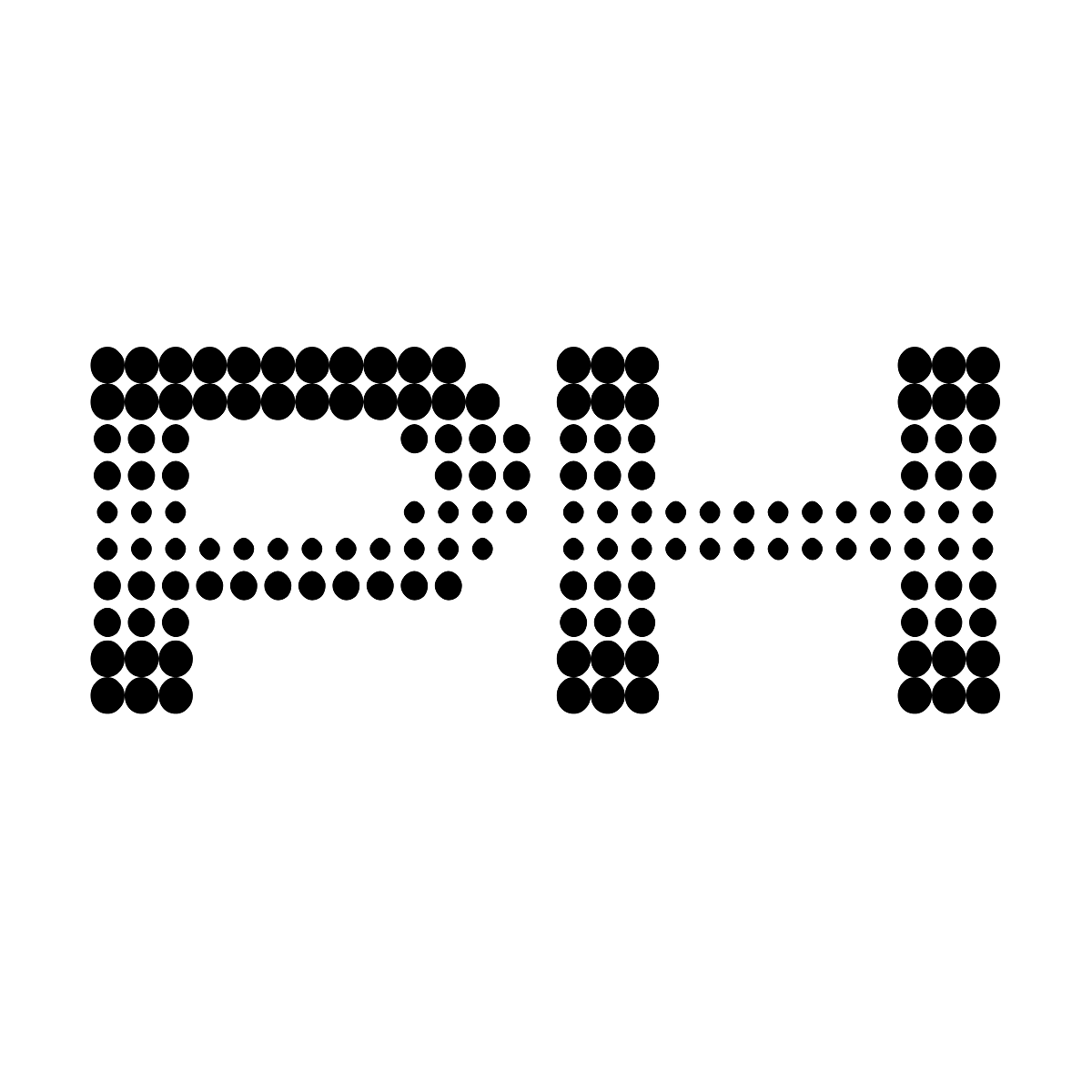 